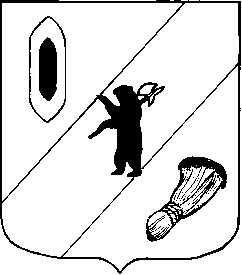 АДМИНИСТРАЦИЯ  ГАВРИЛОВ-ЯМСКОГОМУНИЦИПАЛЬНОГО  РАЙОНАПОСТАНОВЛЕНИЕ11.02.2021   № 134О внесении изменений в постановлениеАдминистрации Гаврилов-Ямского муниципального района от 30.10.2019   № 1184 В соответствии со  статьёй 174.3 Бюджетного кодекса Российской Федерации, постановлением Правительства Российской Федерации от 22 июня 2019 г. №796 «Об общих требованиях к оценке налоговых расходов субъектов Российской Федерации и муниципальных образований», руководствуясь статьей 26 Устава Гаврилов-Ямского муниципального района Ярославской области,АДМИНИСТРАЦИЯ МУНИЦИПАЛЬНОГО РАЙОНА ПОСТАНОВЛЯЕТ:1. Внести в Порядок оценки налоговых расходов Гаврилов-Ямского муниципального района и формирования перечня налоговых расходов Гаврилов-Ямского муниципального района, утвержденный постановлением Администрации Гаврилов-Ямского муниципального района от 30.10.2019 №1184 «Об утверждении Порядка оценки налоговых расходов Гаврилов-Ямского муниципального района и формирования перечня налоговых расходов Гаврилов-Ямского муниципального района» следующее изменение, раздел III дополнить пунктом 7.4. следующего содержания:«7.4. Оценка эффективности налоговых расходов по отмененным на момент проведения оценки налоговым льготам (пониженным ставкам) не проводится.».2. Контроль за исполнением постановления возложить на заместителя Главы Администрации муниципального района – начальника Управления финансов Баранову Е.В.3. Постановление разместить на официальном сайте Администрации муниципального района в сети Интернет.4. Постановление вступает в силу с момента подписания.Глава Администрации муниципального района                                                              А.А. Комаров